CURRICULUM VITAEArunima Basu                                         E-mail: arunima.basu7@gmail.com, Contact No: 9830928753 / 8961750076 Address: 1/1 Vidyasagar Sarani, Near Barisha Athletic Club (1st Floor)                 Kolkata: 700 008 CAREER OBJECTIVE:  To gain experience in film making, analysis and creative content writing where my knowledge so far, creative initiative, ideas and a genuine enthusiasm would allow me to progress.EDUCATION QUALIFICATION: Preparing for Mphil/Phd this year, other details are attached below:WORK EXPERIENCE:Writing for TTIS (The Telegraph in Schools).Marketing and Promotion of events as freelancer for different event management companies.Worked at NIIT (Camac Street) and Mind Wave Info Tech as a part time tele-caller.Experienced in content writing as freelancer for 7+ years.Operational manager and Editor of a small content writing organization, Excellent Word Weavers.Blogger and editor at http://startcup.in/ and http://www.digibroc.com/ .Co-owner of a website in films and a small production company, FilmSpeak: www.filmspeak.inWorked as academic content writer, in Absas Solutions Pvt. Limited.(6 months)Contributor at www.womensweb.in.Content Developer at http://www.medylife.com/.Currently working with White Rose Advertising Private Limited (via contract).Worked in short film: Pother Debota, under The Media Lab, Jadavpur University.Production Manager in a small documentary on Chinese Breakfast Bazar, Kolkata for www.pingnetwork.in, Mumbai.https://www.youtube.com/watch?v=NLyZQJgOF0ghttps://www.youtube.com/watch?v=RqHi8FiK3xIOther details are available at India Food Network!Production Manager in short film Promotion, which was amongst the top 100 films in the India Film Project 2014. Worked in Research and Development, for a short film project, Up Above The World So High, 2015 for Goethe Institute, Germany.Subtitling in a documentary on gender crisis of a former football player (work in progress.)Work In Progress:Production designing in our upcoming short film, Pragoitihasik. (work under progress)Organizations We Have Worked With:Switch Idea;Amazon;Junglee;http://www.ecaglobal.com.au/;Familycart;Tutorpace;Answers.com;Associated links:http://startcup.in/author/arunima/                            https://www.switchidea.com/arunimaPERSONAL SKILLS: Fast and proficient Computer KnowledgeWillingness to learn: Achieving new skills through work.Teamwork: Enjoy working in both team environments as well as independently.Creativity: Writing short stories, poems, slogans etc.Self-motivation/management: Completed Higher Secondary Education as well as B.A. while working.INTERESTS: Cinema: Watching all types of films; taking part in discussions; attending seminars; reading critical and analytical works on films.Independent film making (documentary and short films).New Media: Exploring and researching in the Internet.Literature: Reading a broad range of literary texts of different genres.Creative writing: Hardcore blogger, develop creative contents, write diaries and poems.EXTRA CURRICULAR: Singing ( Completed music diploma in Classical from Sur Tan, Sangit Shiksha Kendra affiliated to Prayag Sangit samiti,Allahabad) Dancing (Was attached to Shaimak Davars’s Institute of Performing Arts, Kolkata and Vibes dance group. Performed many stage shows in Kolkata and various dance competitions.)Painting BadmintonSwimmingPERSONAL PROFILE:Father’s Name		         :    Mr. Ranjit Kumar Basu.	 Nationality   	                     :    Indian. Date of Birth	                     :    11.01.1990Age                                      :    24Languages Known   	         :   English, Hindi and Bengali.Place: Kolkata                                                                         Date:  25.04.15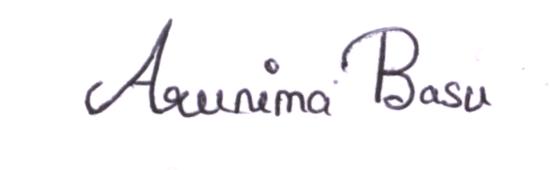 Year of passingQualificationBoardSchool / College / University Total marks %2006  10thWBCHSEBidya Bharati Girl's High School75%200912thWBCHSEAndrew's High School62.5%2010- 2012B.A. English (Hons)Calcutta UniversityBangabasi College.53.25%2013M.A.(Film Studies)Jadavpur University56%